Image files for Fortnite “In Real Life” at the Emporia Public LibraryIncludes scavenge items, V-bucks, llama and flyer. Learn more on WebJuntion.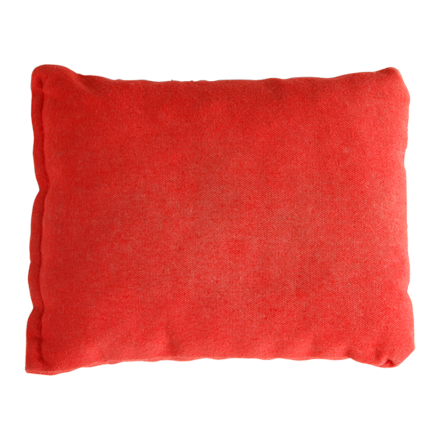 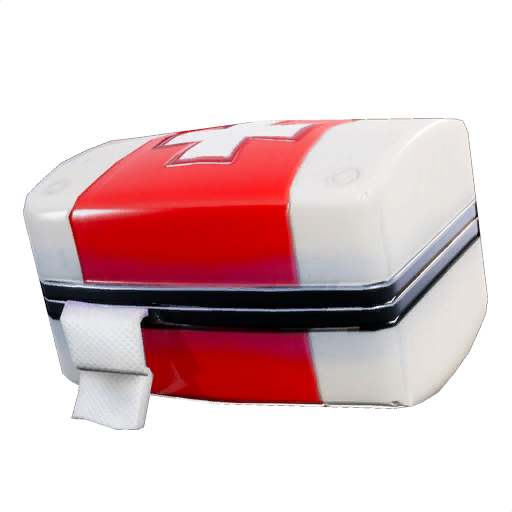 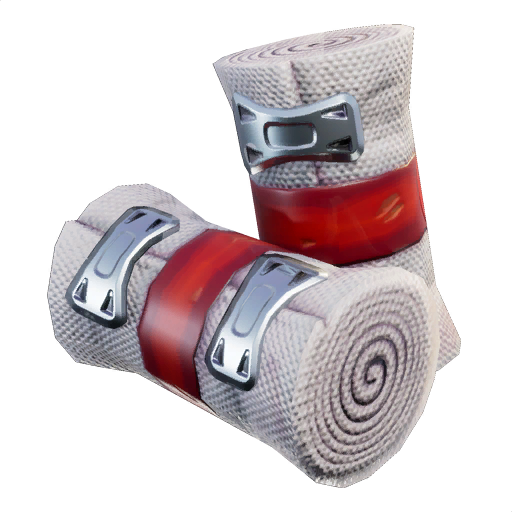 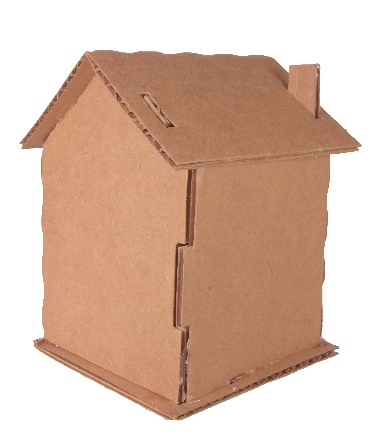 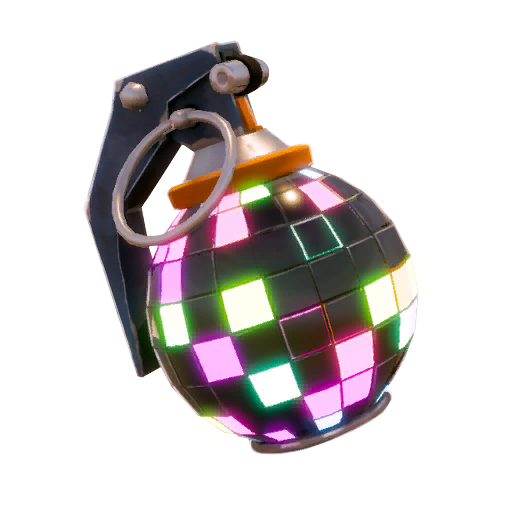 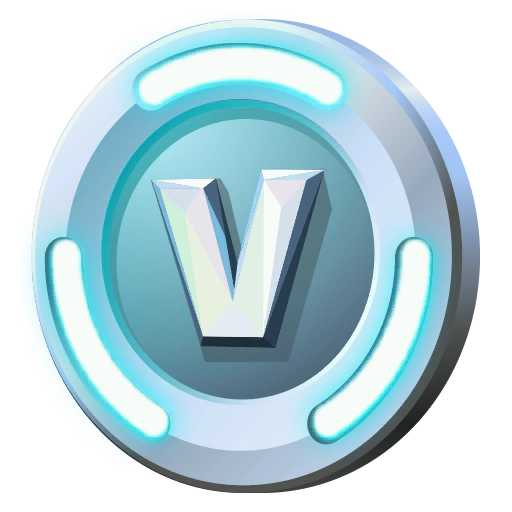 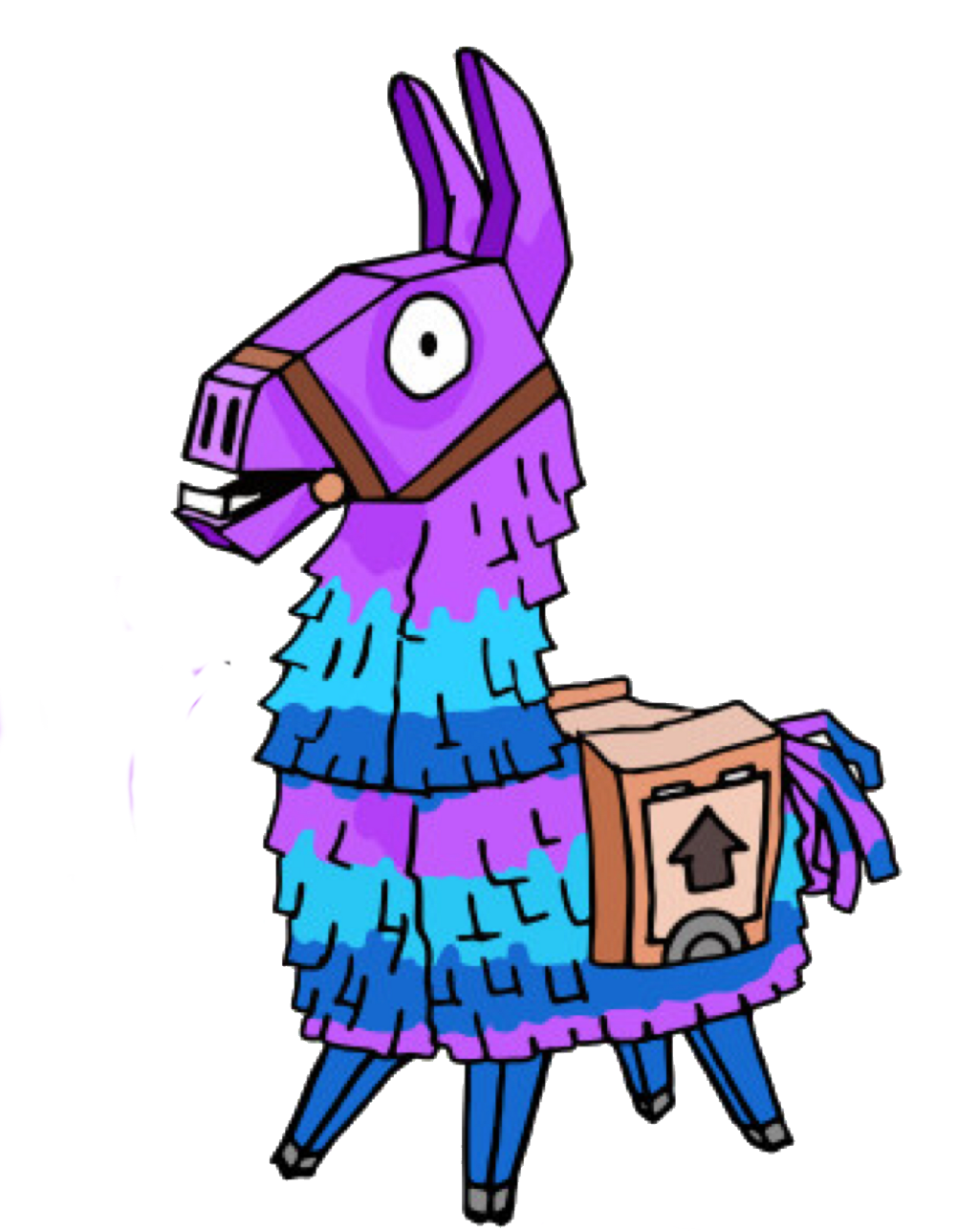 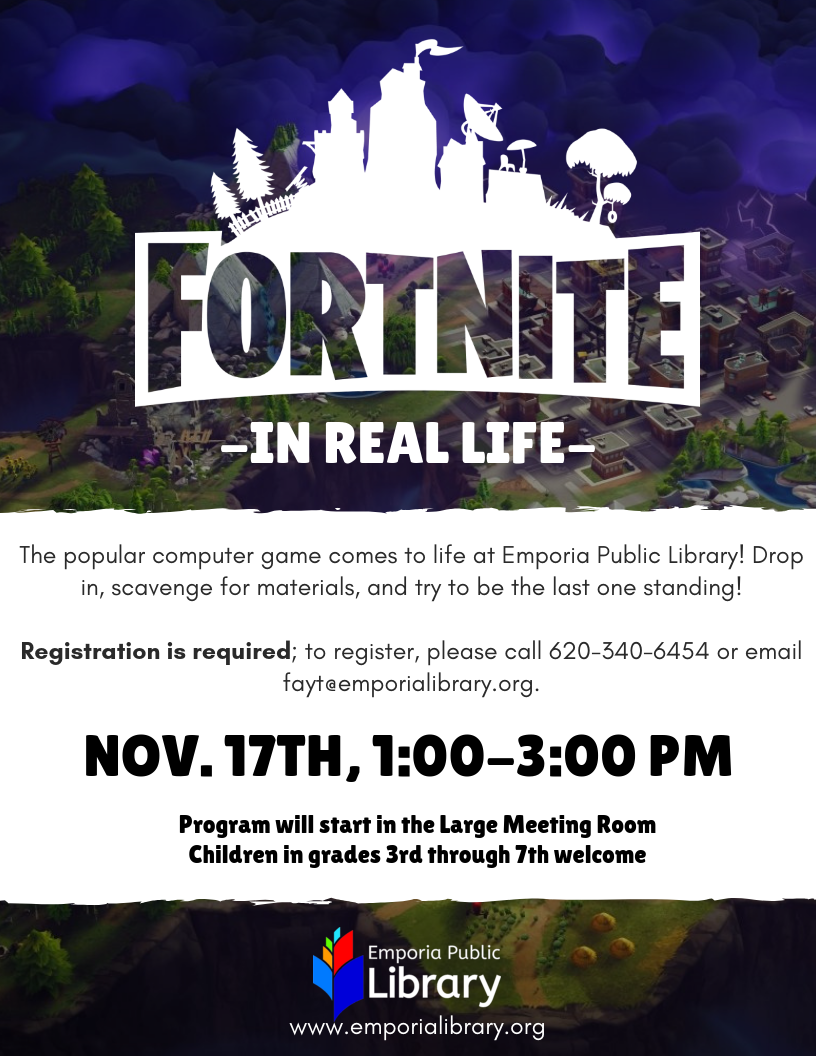 